Памятка для родителейКак сделать зарядку любимой привычкой ребенка?Для того  чтобы зарядка стала для вашего ребенка необходимой привычкой, вы должны неукоснительно выполнять следующие условия:Приучать своего ребенка к гимнастике с 2-3 лет.Выполнять зарядку ежедневно, несмотря ни на какие обстоятельства. Их можно придумать много и разных.Превращать утреннюю гимнастику в праздник бодрости и поднятия духа.Включать веселую и ритмичную музыку.Открывать окна и шторы для потока солнечного света и свежего воздуха.Выполнять зарядку вместе со своим ребенком.Выполнять зарядку в течение 10-20 минут.Включать в комплекс зарядки не более 8-10 упражнений.Подмечать и подчеркивать достижения своего ребенка в выполнении упражнений комплекса зарядки. Менять упражнения, если они наскучили ребенку и придумывать вместе с ним новые упражнения.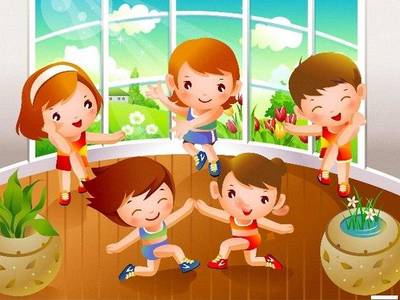 